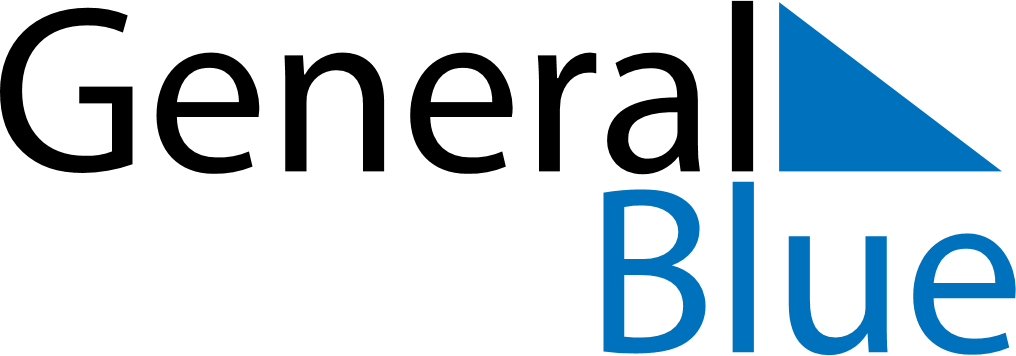 October 2023October 2023October 2023MoldovaMoldovaSundayMondayTuesdayWednesdayThursdayFridaySaturday1234567Wine Day8910111213141516171819202122232425262728293031